                                                                      12.05.2021          259-01-03-149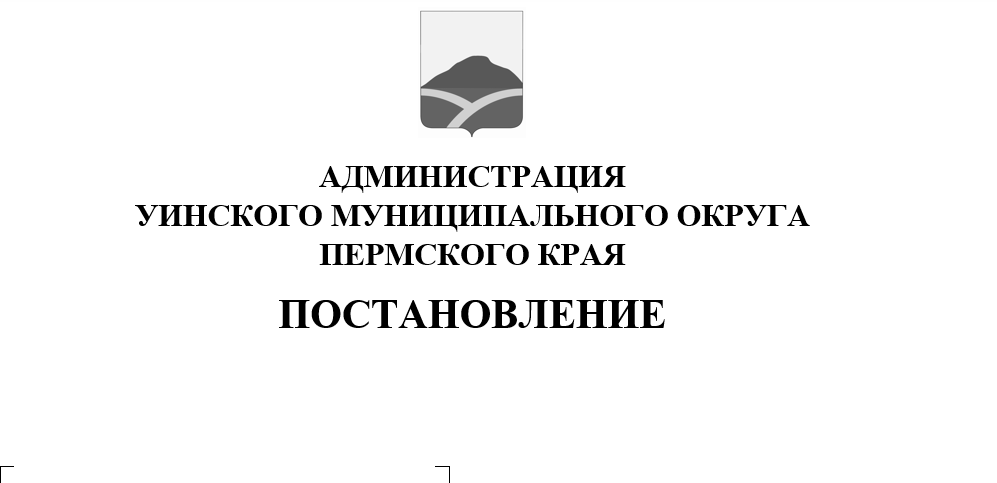 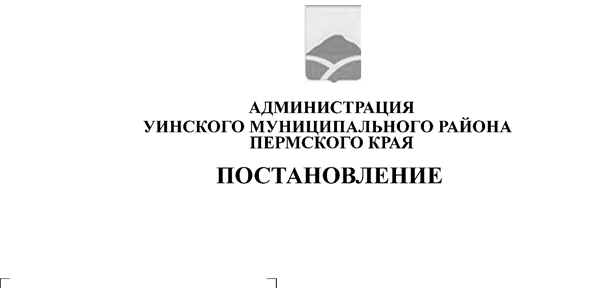          В соответствии с постановлением Правительства Пермского края от 10.10.2011 № 755-п «Об установлении дополнительных ограничений условий и мест розничной продажи алкогольной продукции, требований к минимальному размеру оплаченного уставного капитала (уставного фонда)», приказом Управления образования администрации Уинского муниципального округа от 11.05.2021 № 17-01-04-93 «О проведении мероприятия «Последний звонок» в образовательных организациях Уинского муниципального округа», администрация Уинского муниципального округа ПОСТАНОВЛЯЕТ:        1. Установить полный запрет на розничную продажу алкогольной продукции, пива и пивных напитков, сидра, пуаре, медовухи в день проведения торжественного мероприятия «Последний звонок» 19 мая 2021 года, за исключением розничной продажи алкогольной продукции при оказании услуг общественного питания.2. Настоящее постановление вступает в силу с момента подписания и  подлежит размещению на официальном сайте администрации Уинского муниципального округа в сети «Интернет».3. Контроль над исполнением постановления оставляю за собой.Глава муниципального округа –глава администрации Уинскогомуниципального округа                                                     А.Н. Зелёнкин